СОВЕТ  ДЕПУТАТОВ ДОБРИНСКОГО МУНИЦИПАЛЬНОГО РАЙОНАЛипецкой области12-я сессия V-го созываРЕШЕНИЕ28.11.2014г.                                     п.Добринка	                                   № 83 -рсО внесении изменений в Положение «О Контрольно-счетной комиссии Добринского муниципального района»Рассмотрев проект решения о внесении изменений в Положение «О Контрольно-счетной комиссии Добринского муниципального района»,   протест прокурора Добринского района от 23.10.2014 № 82-2014 «на п.6.3 и 6.5 статьи 6 Положения о Контрольно-счетной комиссии Добринского муниципального района Липецкой области», принятом решением Совета депутатов Добринского муниципального района от 29.05.2012 № 407-рс, руководствуясь   Федеральным законом от 06.10.2003 №131-ФЗ «Об общих принципах организации местного самоуправления в Российской Федерации», Федеральным законом от 07.02.2011 № 6-ФЗ «Об общих принципах организации и деятельности контрольно-счетных органов субъектов Российской Федерации и муниципальных образований», Федеральным законом от 04.03.2014 №23-ФЗ «О внесении изменений в отдельные законодательные акты Российской Федерации», Федеральным законом от 05.04.2013  №44-ФЗ «О контрактной системе в сфере закупок товаров, работ, услуг для обеспечения государственных и муниципальных нужд»,  ст.26 Устава Добринского муниципального района, учитывая решение постоянных комиссий по экономике, бюджету, муниципальной собственности и социальным вопросам и по правовым вопросам, местному самоуправлению, работе с депутатами и делам, семьи, детства, молодежи, Совет депутатов Добринского муниципального района,РЕШИЛ:1.Принять изменения в Положение «О Контрольно-счетной комиссии Добринского муниципального района» (прилагаются).2.Направить указанный нормативный правовой акт главе   Добринского муниципального района для подписания и официального опубликования.3.Настоящее решение вступают в силу со дня его официального опубликования.Председатель Совета депутатовДобринского муниципального района				В.А.Максимов           Приняты    решением Совета депутатов  Добринского муниципального района   от 28.11.2014г. №83 -рсИЗМЕНЕНИЯв Положение «О Контрольно-счетной комиссии Добринского муниципального района»Статья 1.Внести в Положение ««О Контрольно-счетной комиссии Добринского муниципального района», принятом решением Совета депутатов Добринского муниципального района от 29.05.2012  №407-рс     следующие изменения:1) пункт 3 статьи 6 изложить в следующей редакции:«3.Граждане, замещающие муниципальные должности в Контрольно-счетной комиссии, не могут состоять в близком родстве или свойстве (родители, супруги, дети, братья, сестры, а также братья, сестры, родители, дети супругов и супруги детей) с председателем Совета депутатов, главой района, руководителями судебных и правоохранительных органов, расположенных на территории Добринского муниципального района».2) пункт 5 статьи 6 изложить в следующей редакции:«5.Председатель, заместитель председателя Комиссии, а также лица, занимающие должности в Контрольно-счетной комиссии обязаны представлять сведения о своих расходах, об имуществе и обязательствах имущественного характера, а также о расходах, об имуществе и обязательствах имущественного характера своих супруги (супруга) и несовершеннолетних детей в порядке, установленном нормативными правовыми актами Российской Федерации, Липецкой области, нормативными правовыми актами Добринского муниципального района.3) статью 8 дополнить абзацем восемнадцатым следующего содержания:«18)осуществление аудита в сфере закупок в соответствии с Федеральным законом от 05.04.2013 № 44-ФЗ «О контрактной системе в сфере закупок товаров, работ, услуг для обеспечения государственных и муниципальных нужд».4) абзац восемнадцатый считать абзацем девятнадцатым.5)статью 9 изложить в следующей редакции:«Статья 9. Полномочия Контрольно-счетной комиссии по осуществлению внешнего муниципального финансового контроля.	1.Полномочиями Контрольно-счетной комиссии по осуществлению внешнего муниципального финансового контроля являются:	контроль за соблюдением бюджетного законодательства Российской Федерации и иных нормативных правовых актов, регулирующих бюджетные правоотношения, в ходе исполнения бюджета;	контроль за достоверностью, полнотой и соответствием нормативным требованиям составления и представления бюджетной отчетности главных администраторов бюджетных средств, квартального и годового отчетов об исполнении бюджета;	контроль в других сферах, установленных Федеральным законом от 07.02.2011 №6-ФЗ «Об общих принципах организации и деятельности контрольно-счетных органов субъектов Российской Федерации и муниципальных образований».	2.При осуществлении полномочий по внешнему финансовому контролю Контрольно-счетной комиссией:	проводятся проверки, ревизии, обследования;направляются объектам контроля акты, заключения, представления и (или) предписания;направляются органам и должностным лицам, уполномоченным в соответствии с Бюджетным кодексом Российской Федерации, иными актами бюджетного законодательства Российской Федерации принимать решения о применении предусмотренных Бюджетным кодексом Российской Федерации бюджетных мер принуждения, уведомления о применении бюджетных мер принуждения;осуществляется производство по делам об административных правонарушениях в порядке, установленном законодательством об административных правонарушениях.»Статья 21.Настоящие изменения вступают в силу со дня официального опубликования.Глава Добринского муниципального района                                        В.В.Тонких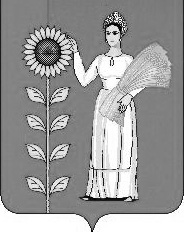 